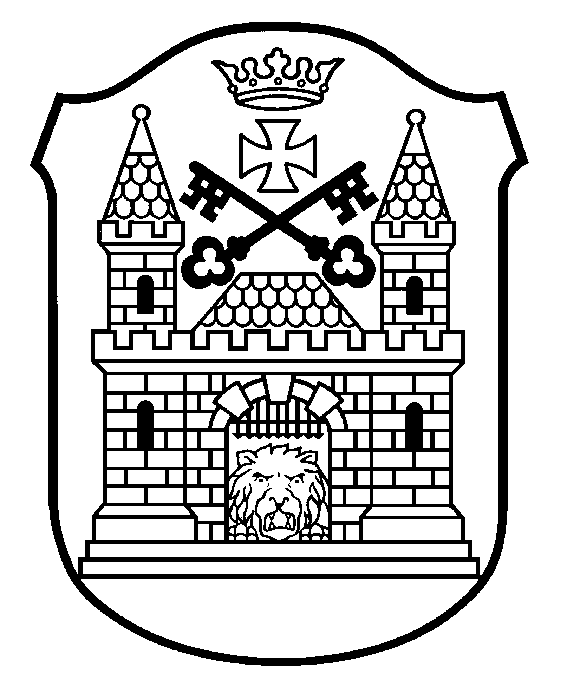 RĪGAS JAUNO TEHNIĶU CENTRSBauskas iela 88, Rīga, LV-1004, tālrunis 67474218, fakss 67012935, e-pasts rjtc@riga.lvNOLIKUMSRīgā2023. gada 11. janvārī	Nr.BJCJTC-23-9-nosRīgas atklātās kausa izcīņas sacensības F-1-A, B, H, G unH-600 lidmodeļu klasēs Grozījumi ar Rīgas Jauno tehniķu centra 30.08.2023. nolikumu Nr. BJCJTC-23-22-nos Vispārīgie jautājumiŠis nolikums nosaka kārtību, kādā norisinās Rīgas atklātās kausa izcīņas sacensības F-1-A, B, H, G un H-600 lidmodeļu klasēs (turpmāk –Sacensības).Sacensības tiek rīkotas ar mērķi:popularizēt bērnu un jauniešu tehnisko jaunradi un lidmodelismu;radīt iespēju gūt sacensību pieredzi.Sacensību uzdevums ir noskaidrot spēcīgākos lidmodelistus F-1-A, B, H un G, un H-600 lidmodeļu klasēs.Sacensības organizē Rīgas Jauno tehniķu centrs (turpmāk – RJTC) sadarbībā ar Latvijas Lidmodeļu sporta federāciju. (Rīgas Jauno tehniķu centra 30.08.2023. nolikuma Nr. BJCJTC-23-22-nos redakcijā)II. Sacensību norises vieta un laiks Sacensības notiek no 2023. gada 23.septembra līdz 24. septembrim.(Rīgas Jauno tehniķu centra 30.08.2023. nolikuma Nr. BJCJTC-23-22-nos redakcijā)Sacensības notiek Biržu lidlaukā, Lietuvā, koordinātes - 56°24′16″N 25°47′46″E, un to sākums ir plkst. 09.00.Sacensību nolikums un informācija par Sacensībām tiek publicēta tīmekļvietnēs www.intereses.lv, www.rjtc.lv, www.llsf.lv un  www.nakotne.comIII. Sacensību dalībnieki, programma un nosacījumiSacensībās var piedalīties bērni un jaunieši vecumā no 7 līdz 25 gadu vecumam (turpmāk – Dalībnieki).Sacensības Dalībnieki piedalās ar saviem lidmodeļiem trijās vecuma grupās:Jaunākajā grupa - Dalībnieki līdz 14 gadiem;Vidējā grupa - Dalībnieki līdz 19 gadiem;Vecākajā grupa - Dalībnieki virs 19 gadiem.Sacensībās Dalībnieki piedalās gan komandas sastāvā, gan individuāli.Sacensības notiek saskaņā ar FAI noteikumiem. Sacensību programma:23. septembrī startē F-1-G, F-1-H un H-600 modeļu klasēs.(Rīgas Jauno tehniķu centra 30.08.2023. nolikuma Nr. BJCJTC-23-22-nos redakcijā)24. septembrī startē F-1-A, F-1-B.(Rīgas Jauno tehniķu centra 30.08.2023. nolikuma Nr. BJCJTC-23-22-nos redakcijā)Vidējas un vecākās grupas komandas Dalībnieki startē šādās lidmodeļu klasēs:F-1-A startē Dalībnieki līdz 19 gadiemF-1-A startē Dalībnieki virs 19 gadiemF-1-B	startē Dalībnieki līdz 19 gadiemF-1-B	startē Dalībnieki virs 19 gadiemKatrā lidmodeļu klasē komandā startē divi Dalībnieki.Jaunākās un vidējas grupas  komandas Dalībnieki startē šādās lidmodeļu klasēs:F-1-H startē Dalībnieki līdz 19 gadiemF-1-H startē Dalībnieki līdz 14 gadiemF-1-H	startē Dalībnieki virs 19 gadiemF-1-G startē Dalībnieki līdz 19 gadiemKatrā lidmodeļu klasē komandā startē divi Dalībnieki.Jaunākā, vidējā un vecākajā grupā individuāli startē šādās lidmodeļu klasēs:H-600 startē Dalībnieki līdz 14 gadiemH-600 startē Dalībnieki līdz 19 gadiemH-600 startē Dalībnieki virs 19 gadiemSacensību Dalībnieku inventāram jāatbilst FAI noteikumiem.Sacensību norisē tiks izmantots IT un hronometri, optiskie binokļi. Papildu informāciju par Sacensību norisi var saņemt, zvanot uz tālruņa Nr. 29518855 vai rakstot uz e-pastu: vrosonoks@edu.riga.lv.(Rīgas Jauno tehniķu centra 30.08.2023. nolikuma Nr. BJCJTC-23-22-nos redakcijā)IV. Dalībnieku pieteikšana SacensībāmPieteikums dalībai Sacensībās jāveic līdz 2023. gada 15. septembrim plkst. 16.00, nosūtot pieteikumu uz e-pastu: rjtc@riga.lv.(Rīgas Jauno tehniķu centra 30.08.2023. nolikuma Nr. BJCJTC-23-22-nos redakcijā)Komandas pārstāvja apstiprinātu Dalībnieku sarakstu jāiesniedz Sacensību sekretariātā rakstītā veidā Sacensību dienā līdz plkst. 09.00.Dalībnieku pieteikumā jānorāda Dalībnieka vārds, uzvārds, dzimšanas gads, modeļu klase, pārstāvētā iestāde. Pieteikumā jānorāda 2022. gada (sezonas) labākais rezultāts.Sacensību organizators nodrošina ievērot Fizisko personu datu apstrādes likuma prasības. Piedaloties Sacensībās, iesaistītās personas izsaka savu piekrišanu veikt personu datu apstrādi, vienlaikus ļaujot paust savu vēlmi nepubliskot personas datus. Fotogrāfijas un/vai video attēli var tikt publicēti Rīgas domes Izglītības, kultūras un sporta departamenta, Rīgas Interešu izglītības metodiskā centra, kā arī RJTC tīmekļa vietnēs (tajā skaitā uzglabāti publiskās pieejamības arhīvā), drukātajos izdevumos, TV ierakstos un tiešraidē.Izglītības iestāde nodrošina:Izglītības likuma 36. panta trešās daļas un Izglītības likuma 55. panta 8. punkta prasības, kas paredz izglītojamā tiesības uz dzīvībai un veselībai drošiem apstākļiem izglītības iestādē un tās organizētajos pasākumos);Rīgas Jauno tehniķu centra 2023. gada 19. janvāra iekšējo noteikumu Nr. BJCJTC-23-15-nts “Rīgas Jauno tehniķu centra drošības pasākumi, organizējot un piedaloties dažādās sacensībās” prasības.(Rīgas Jauno tehniķu centra 30.08.2023. nolikuma Nr. BJCJTC-23-22-nos redakcijā)Sacensību izdevumus, kas saistīti ar Sacensību Dalībnieku un to pavadošo personu ceļa, naktsmītņu, ēdināšanas vai citiem izdevumiem, apmaksā Sacensību Dalībnieks vai viņa pārstāvētā organizācija/iestāde.V. Sacensību uzvarētāju apbalvošanaSacensībās tiek apbalvoti pirmās, otrās un trešās vietas ieguvēji. Sacensību godalgoto vietu ieguvēji tiek apbalvoti ar RJTC diplomiem un balvām. Rošonoks 29518855Direktore                   R. Šmitiņa